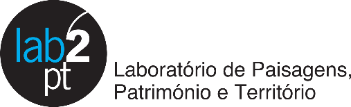 Formulário para registo de projetos e/ou candidaturas Lab2PTO formulário e a respetiva imagem (submeter via anexo), deverão ser remetidos para o endereço (sec@lab2pt.uminho.pt).1 - Informação geral do projeto (para registo no site do Lab2PT)** Aplicável a todos os tipos de participação2 - Informação para registo na plataforma de projetos da UMinho*,***Aplicável apenas a participações em projetos externos (IR ou Participante)**Campos criados de acordo com a plataforma de gestão de projetos UMinhoTipologia de participaçãoIR de Projeto Interno (Financiamento Lab2PT)   IR de Projeto Externo (com financiamento de entidades externas à UMinho)  Participante em Projeto Externo (com financiamento atribuído ao Lab2PT) IR de Projeto Interno (Financiamento Lab2PT)   IR de Projeto Externo (com financiamento de entidades externas à UMinho)  Participante em Projeto Externo (com financiamento atribuído ao Lab2PT) Tipologia de projetoProjeto I&D   Projeto Artístico  Projeto de Interação com a Sociedade Projeto pósDOC Projeto Doutoral Projeto I&D   Projeto Artístico  Projeto de Interação com a Sociedade Projeto pósDOC Projeto Doutoral TítuloPT: PT: EN: EN: Descritivo- Máximo 500 caracteres incluindo espaçosPT: PT: EN: EN: AcrónimoÁrea(s) de investigação- Principal e secundária (quando aplicável)Data de início/fimInvestigador Responsável- Nome e afiliação institucionalOutros investigadores Lab2PT- Nome e afiliação institucionalBolseiros afetos ao projeto - Nome, data de início e fim da bolsaLinks para o site do projeto - Endereço que contenha a apresentação, equipa, resultados (bases de dados ou publicações associadas), entre outas informaçõesImagem- A imagem para a miniatura do site deve possuir uma resolução de 300 DPI’s, orientação horizontal (proporção 5:4), sem qualquer texto ou logótipos e com os respetivos créditos da imagem.- A imagem para a miniatura do site deve possuir uma resolução de 300 DPI’s, orientação horizontal (proporção 5:4), sem qualquer texto ou logótipos e com os respetivos créditos da imagem.Entidade(s) Financiadora(s)Referência do projeto gerada na plataforma de candidatura a financiamentoOrçamento globalOrçamento Lab2PTListagem de investigadores UMinho e respetivas % de afetação ao projetoListagem das instituições que participam no projeto/candidatura (se aplicável)Parcerias com empresas e/ou outras organizaçõesObjetivos de Desenvolvimento Sustentável (ODS)Agendas temáticas da Estratégica Portugal 2030Palavras-Chave – Área de Investigação- Selecionar as palavras-chave que representem os principais conceitos do projeto (mínimo 1, máximo 7)Palavras-Chave – Área de Investigação- Selecionar as palavras-chave que representem os principais conceitos do projeto (mínimo 1, máximo 7)Chemistry (CHE)Economic Sciences (ECO)Information Science and Engineering (ENG)Environmental and Geosciences (ENV)Life Sciences (LIF)Mathematics (MAT)Physics (PHY)Social Sciences and Humanities (SOC)Other Areas (OTH)Nome: Data de submissão: 